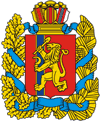 ГУБЕРНАТОР КРАСНОЯРСКОГО КРАЯ
Распоряжение  Об объявлении благодарности Губернатора Красноярского края1. В соответствии со статьей 90 Устава Красноярского края, указом Губернатора Красноярского края от 15.04.2002 № 60-уг «Об утверждении Положения о благодарности Губернатора Красноярского края» за многолетний добросовестный труд в лесной отрасли Красноярского края и высокий профессионализм объявить благодарность Губернатора Красноярского края:2.   Распоряжение вступает в силу со дня подписания.  Губернатор края
Л.В. Кузнецов03.09.2013№ 411-ргБусыгину Александру Николаевичу -директору Усть-Кемского филиала закрытого акционерного общества «Новоенисейский лесохимический комплекс»;Дьяченко Александру Дмитриевичу -мастеру леса Танзыбейского участкового лесничества краевого государственного казенного учреждения «Ермаковское лесничество»;Звягинцеву Петру Степановичу -лесничему Большекетского участкового лесничества краевого государственного казенного учреждения «Пировское лесничество»;Зыковой Галине Николаевне - начальнику участка – технологу участка сушки пиломатериала филиала общества с ограниченной ответственностью «Деревообрабатывающая компания «Енисей»;Кузнецову Владимиру Афанасьевичу - энергетику склада пиловочного сырья открытого акционерного общества «Лесосибирский ЛДК №1»;Кузнецову Павлу Евгеньевичу -лесничему Инского участкового лесничества краевого государственного казенного учреждения «Минусинское лесничество»;Непомнящих Анатолию Владимировичу -водителю лесовозного автомобиля общества с ограниченной ответственностью «Сибирь-СВ»;Образцовой Марии Александровне -инженеру по лесосырьевым ресурсам Богучанского филиала  государственного предприятия Красноярского края «Красноярское управление лесами»;   Остропицкой Елене Михайловне -начальнику отдела защиты леса и лесопатологического мониторинга филиала федерального бюджетного учреждения «Российский центр защиты леса» «Центр защиты леса Красноярского края»;Палюх Ольге Алексеевне -инженеру по лесосырьевым ресурсам краевого государственного казенного учреждения «Мотыгинское лесничество»;Пархомчик Нине Федоровне -главному специалисту Енисейского филиала  государственного предприятия Красноярского края «Красноярское управление лесами»; 
  Фатееву Владимировичу Ивановичу -старшему механику лесоперерабатывающего комплекса открытого акционерного общества «Карабулалес».